PREVALENCE OF SKIN DISEASES IN GOAT AT UPOZILA VETERINARY HOSPITAL,PATGRAM, LALMONIRHAT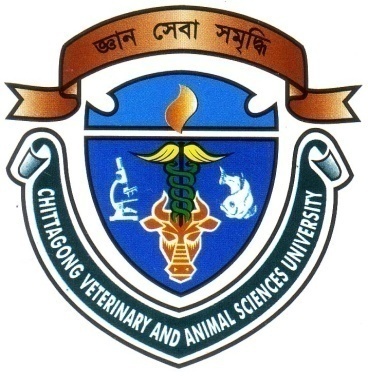 AS THE PARTIAL FULFILLMENT FOR THE DEGREEOFDOCTOR OF VETERINARY MEDICINE (DVM)A  CLINICAL REPORT SUBMITTEDBYROLL NO: 09/48INTERN ID: B-22REG NO: 457SESSION: 2008-2009Faculty of Veterinary Medicine,Chittagong Veterinary and Animal Sciences University,Khulshi, Chittagong - 4225.PREVALENCE OF SKIN DISEASES IN GOAT AT UPOZILA VETERINARY HOSPITAL,PATGRAM, LALMONIRHATA Report Submitted as Per Approved Style and ContentChittagong Veterinary and Animal Sciences University,Khulshi, Chittagong - 4225.CONTENTS-: List of the Table :--: List of Photos :--: List of Graphs :-Signature of AuthorName: Md. Ashraful IslamIntern ID: B-22Roll No. : 09/48Reg. No. : 457Session: 2008-2009Signature of SupervisorName: Prof. Dr. Md. Alamgir HossainDesignation: Professor, Department of Pathology and ParasitologyChittagong Veterinary and Animal    Sciences UniversityChapterTopicsPage No.Acknowledgement1Abstract21Introduction03-042Materials and Methods05-063Results and Discussion07-154Conclusion16-175References18-20Table no.TitlePage no.1Total no. of goats affected with different kind of skin diseases72Total no. of ectoparasitic infested goats (month wise)83Prevalence of skin disease (age wise)94Prevalence of skin disease in goat (sex wise)10TitlePage no.Picture Gallery14-15TitlePage no.Goats affected with different kind of skin diseases(Month wise)8Goats affected with different kind of ectoparasitic infestation9Age wise prevalence of skin disease of goat10: Sex wise prevalence of skin disease in goat11